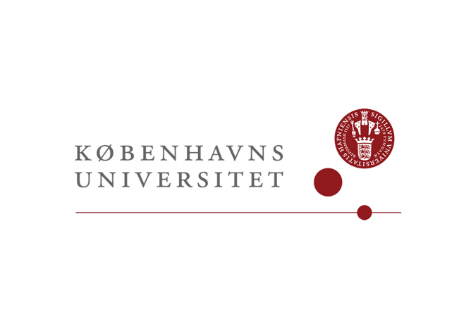 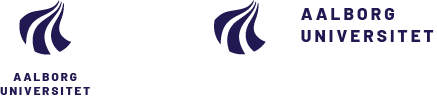 Indsendelsesblanket til faldvildt Indsendelsesblanketten udfyldes og vedlægges sammen med det dødfundne dyr. OBS!  Kontakt altid modtageren, inden du indsender eller indleverer faldvildt, uanset om det er til et af universiteterne eller til Naturstyrelsens enheder (www.naturstyrelsen.dk/lokale-enheder). Ved aflevering til Aalborg Universitet både i Aalborg og Esbjerg. Ring på mobil: 61967313. Ved aflevering af vildt på Frederiksberg kontakt: Ring til 93509280.Hvor er dyret fundet/nedlagt – vedlæg gerne kortDødsårsag (sæt kryds):Evt. Kort tekst om årsag til indsendelse:Indsender:Dyreart:Dato for fundet/nedlagt:Indleveringsdato:adressevejnavn og/eller km pindGPS koordinatorN:E:Fundet dødTrafikdræbtJagt/reguleringAflivet pga. almen svækkelse/sygdomAndet (angiv hvilket nedenfor)Navn:Adresse:E-mail:Tlf.: